Zákres lokalizace opatření - pastva Odolický vrch - plocha 4 (0,16 ha), plocha 5 (0,64 ha) Příloha k dohodě číslo PPK-98b/53/20Vydavatel: AOPK ČR, RP SCHKO České středohoří Autor: Michal Forejt Rok: 2020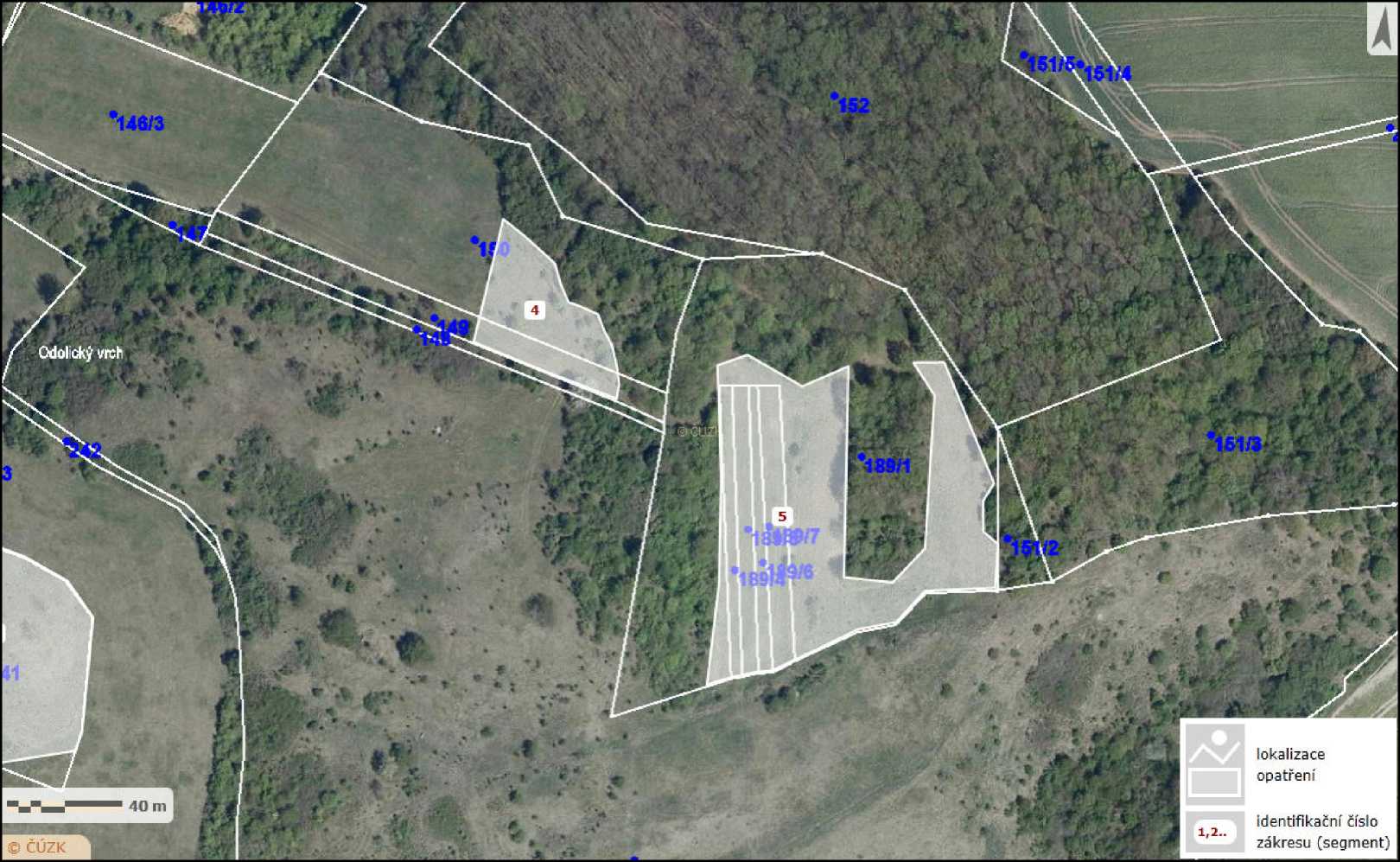 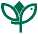 